       Colegio Américo Vespucio          4° Básico /PIE           LMVM/2020Guía de aprendizaje MatemáticasCuarto Básico ARealiza los ejercicios siguiendo el ejemplo y si quieres apóyate con las tablas de multiplicar.PARA RECORDAR:         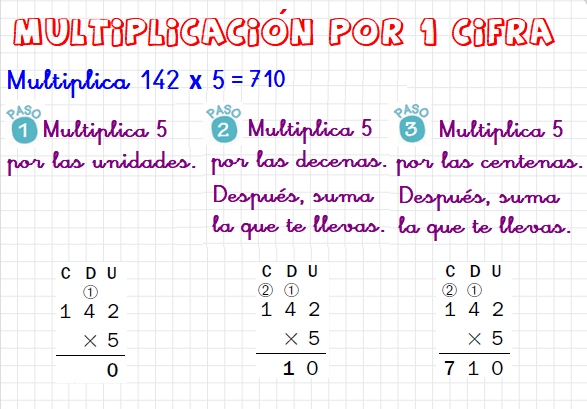 Ahora realiza los siguientes ejercicios.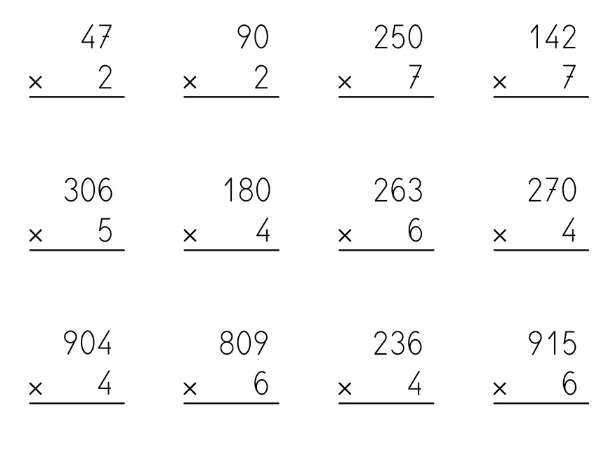                   NombreCursoFecha4° A _______ / _______ / ______